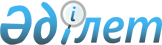 О внесении изменения в постановление акимата Южно-Казахстанской области от 13 июля 2015 года № 217 "Об утверждений норматива субсидий на единицу закупаемой сельскохозяйственной продукции"Постановление акимата Туркестанской области от 30 июня 2022 года № 139. Зарегистрировано в Министерстве юстиции Республики Казахстан 8 июля 2022 года № 28742
      ПОСТАНОВЛЯЕТ: 
      1. Внести в постановление акимата Южно-Казахстанской области "Об утверждений норматива субсидий на единицу закупаемой сельскохозяйственной продукции" от 13 июля 2015 года № 217 (зарегистрировано в Реестре государственной регистрации нормативных правовых актов за № 3266) следующее изменение:
      приложение к указанному постановлению изложить в новой редакции согласно приложению к настоящему постановлению.
      2. Контроль за исполнением настоящего постановления возложить на заместителя акима Туркестанской области.
      3. Настоящее постановление вводится в действие по истечении десяти календарных дней после дня его первого официального опубликования. Норматив субсидий на единицу закупаемой сельскохозяйственной продукции
					© 2012. РГП на ПХВ «Институт законодательства и правовой информации Республики Казахстан» Министерства юстиции Республики Казахстан
				
      Исполняющий обязанности

      акима Туркестанской области

А. Жетпісбай
Приложение к постановлению
акимата Туркестанской области
от 30 июня 2022 года № 139Приложение к постановлению
акимата Южно-Казахстанской области
от 13 июля 2015 года № 217
На закуп молока, тенге/килограмм
Для производство сливочного масла
Для производство сыра твердого
На закуп молока, тенге/килограмм
35
21